Class: 1 GName:________________ Date:  March week 2 Przeczytaj polecenie, a następnie w wyznaczonym miejscu (miejsca 1- 31) wpisz słowa związane z internetem. Gotowe zadanie wyślij na adres lukaszprochor@gmail.com Pamiętaj o podpisaniu karty. Na odpowiedzi czekam do 29.03.2020r.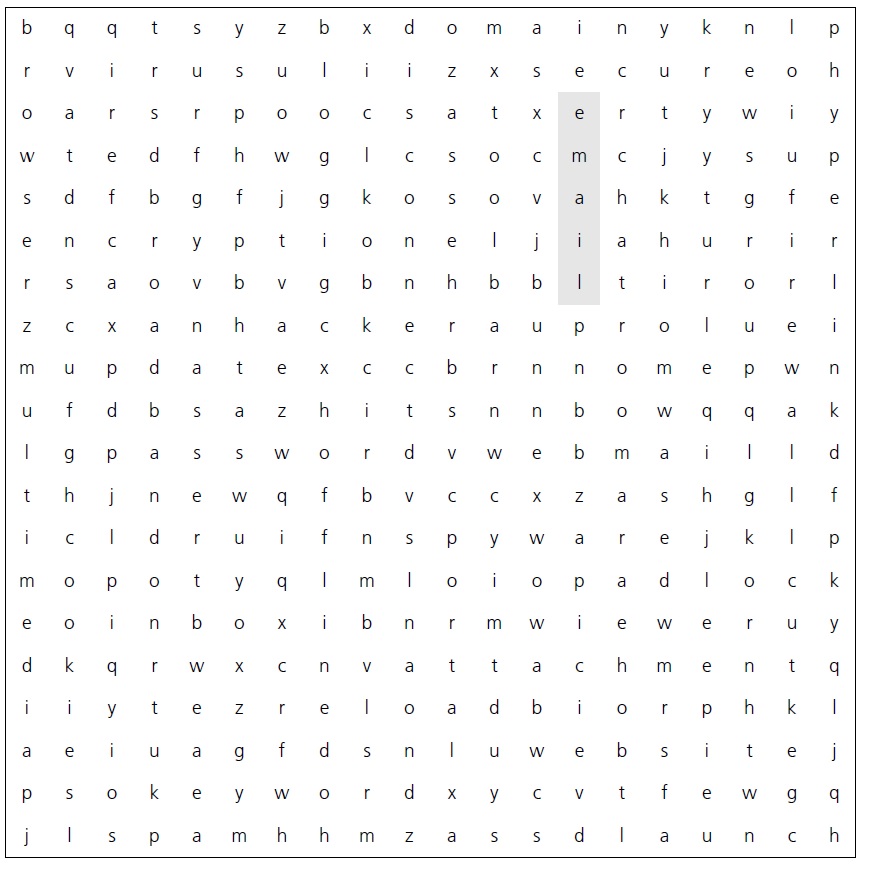 …………………………………………………………………………………